Patient Registration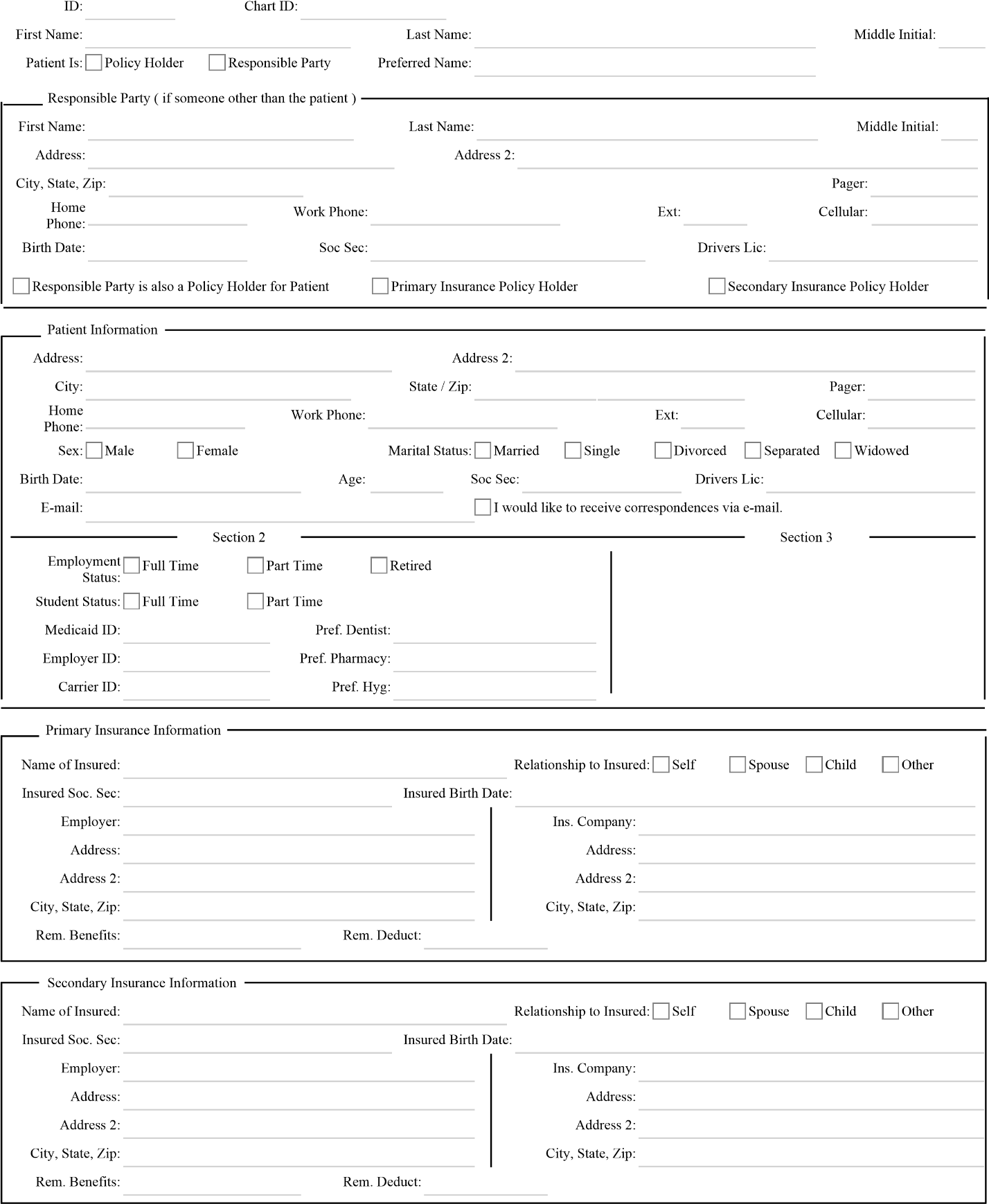 